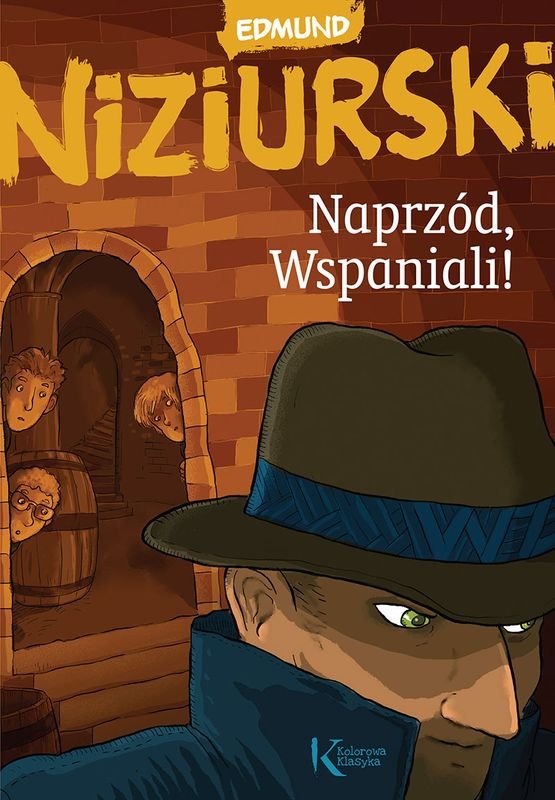 Chciałbym przedstawić Wam trzy księgi Edmunda Niziurskiego pt. „Naprzód, Wspaniali!”, „Klejnoty śmierci, czyli tajemnica awaramisów” i „ Adelo, zrozum mnie!”. Te trzy księgi nazywane są Trylogią Odrzywolską, ponieważ ich akcja toczy się w małej miejscowości Odrzywoły. Tytułowi Wspaniali to grupa przyjaciół: Gnat, Kękuś, Kleksik i Tomek Okist. Nie każdy może dołączyć do grupy. Żeby zostać Wspaniałym trzeba się czymś wyróżniać. Gnat jest chłopakiem narzucającym innym swój rytm. To on jest szefem. W jego głowie zawsze znajdzie się jakiś pomysł, który zwykle zawodzi, ale nie zawsze. Maciek Kwękacz czyli Kękuś wyróżnia się tym, że ma brata, który słynie z umięśnionych, dzięki grze w piłkę, nóg. Tomek Okist to największa fajtłapa w szkole, a Kleksik niczym się nie wyróżnia, ale jest najlepszym przyjacielem wszystkich chłopaków z grupy.Wspaniali zawsze wpadają w jakaś kabałę. Pierwsze ambarasy pojawiają się już w początkowym tomie. W ruinach browaru pojawiają się przestępcy. Chcą odnaleźć schowaną broń w dokładnym miejscu, którego wam nie zdradzę. Żeby się o tym dowiedzieć musicie poznać książkę. Myślę, że naprawdę warto ją przeczytać. Dlaczego? Każdy by o to zapytał. Jest to bardzo realna książka o życiu szkolnym i pozaszkolnym, inaczej prywatnym. Opowiada o podobnych chłopakach jak moi koledzy z klubu Jutrzenka Bychlew. Wszystko dzieje się w miejscowości przypominającej tą, w której mieszkam. Poleciłbym ją przede wszystkim mojemu tacie i jednemu koledze z klasy oraz wszystkim, którzy lubią przygody i śmieszne zdarzenia.  Maciej Pawlaczyk, kl. 6a